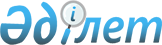 О внесении изменений в решение акима Булакского сельского округа Кобдинского района от 4 июля 2011 года № 21 "О наименовании и переименовании улиц населенных пунктов Булакского сельского округа"Решение акима Булакского сельского округа Кобдинского района Актюбинской области от 28 февраля 2017 года № 13. Зарегистрировано Департаментом юстиции Актюбинской области 16 марта 2017 года № 5339
      В соответствии со статьей 35 Закона Республики Казахстан от 23 января 2001 года "О местном государственном управлении и самоуправлении в Республике Казахстан", Конституционным Законом Республики Казахстан от 3 июля 2013 года "О внесении изменений и дополнений в Конституционный закон Республики Казахстан и в некоторые законодательные акты Республики Казахстан по вопросам исключения противоречий, пробелов, коллизий между нормами права различных законодательных актов и норм, способствующих совершению коррупционных правонарушений" и статьей 50 Закона Республики Казахстан "О правовых актах", аким Булакского сельского округа Кобдинского района РЕШИЛ:
      1. Внести в решение акима Булакского сельского округа Кобдинского района от 4 июля 2011 года № 21 "О наименовании и переименовании улиц населенных пунктов Булакского сельского округа" (зарегистрированное в Реестре государственной регистрации нормативных правовых актов за № 3-7-113, опубликованное 18 августа 2011 года в районной газете "Қобда") следующие изменения:
      в реквизитах решения на русском языке слово "аульного" заменить словом "сельского";
      преамбулу вышеуказанного решения изложить в следующей новой редакции:
      "В соответствии со статьей 35 Закона Республики Казахстан от 23 января 2001 года "О местном государственном управлении и самоуправлении в Республике Казахстан", подпунктом 4) статьи 14 Закона Республики Казахстан от 8 декабря 1993 года "Об административно-территориальном устройстве Республики Казахстан" и на основании протокола конференции населения Булакского сельского округа от 20 мая 2011 года № 3, аким Булакского сельского округа Кобдинского района РЕШИЛ:".
      2. Настоящее решение вводится в действие по истечении десяти календарных дней после дня его первого официального опубликования.
					© 2012. РГП на ПХВ «Институт законодательства и правовой информации Республики Казахстан» Министерства юстиции Республики Казахстан
				
      Аким Булакского сельского округа 

Б. Айдосов
